                                         به نام خداوند بخشنده مهربان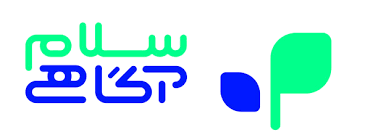 دعوت به سخنرانی                                       لطفاً فرم زیر را به زبان فارسی و به طور دقیق تکمیل فرمایید.نام مجموعه دعوت کنندهزمینه کاری:نام و نام خانوادگی رابطسن:شماره ثابتوبسایت مجموعهشماره موبایل رابطآدرس ایمیل رابطنشانی دقیق (شامل استان، شهر، شهرستان و...)مدت زمان پیشنهادیتاریخ مورد نظرنوع برنامه: وبینار، کارگاه، کنفراس، کلاس؟موضوع مد نظر شمامکان برگزاری برنامه(آمفی‌تئاتر، کلاس، سالن همایش یا ....)نام و آدرس هتل محل اسکان مدرس (خارج از تهران و کرج)تعداد مخاطبانبرنامه عمومی است یا خصوصیتوضیحات تکمیلی:توضیحات تکمیلی:توضیحات تکمیلی:توضیحات تکمیلی: